Boulware Springs Charter School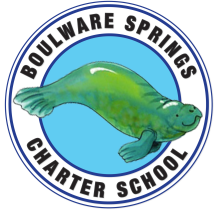 1303 NE 23rd Avenue, Gainesville, FL 32609   (352) 244-9732 kayabbitt@boulwarecharter.comBoard Meeting AgendaTuesday, May 28, 20195:30PMCall Meeting to order						BryanDiscussion/Motion to approve minutes from April 9Board meeting							BryanDiscussion re:  Board Member Terms/Chair			BryanDiscussion/Board vote on Insurance 2019-2020Year									Bryan/BoardPTO/Short Term Disability Proposal				Kay Financials								KayFinancials and YTD through AprilApprove budget for 2019-2020 school yearStudent/Teacher update for 2019-2020				KayKay Evaluation/Update on Goals				Kay/BoardMAP TestingKitchen Improvements						Kay  Report on Capital Outlay Expenses				Kay New Business							BoardOld Business								Board Set next meeting date						Board  Adjourn